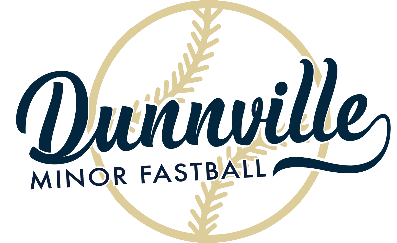 Dunnville Minor FastballTBALL Schedule 2023All games start at 6:30 pm at Kinsmen Park.  Diamond #1 is closest to the road. Diamond #3 is closest to the canteen.Year End Play-offs: August 7 -August 10Skills Night (for all teams): Friday, August 11 Year End Tournament: Saturday, August 12 & Sunday, August 13  HOME TEAM PUTS AWAY BASES IN THEIR PROPER PLACE IN THE EQUIPMENT ROOM. THEY ALSO REPLACE THE BASE PLUGS AND COVER THEM UPBROCK UNIVERSITY COACH HIGH HANLY WILL COME TO YOUR PRACTICE TO TEACH SKILLS UPON REQUESTTeamCoachesPicturesRUFFINS PET CENTERMACKENZIE HANLY   ASHLYNNE MAWJUNE 14 - 4:45 pmRICKER FARMS LTDJIM DONOVAN   KYLE PINNEGARJUNE 14 – 5:00 pmTURKSTRA LUMBERTOM LONGLAND   AUSTIN WARDELLJUNE 14 – 5:15 pmPIZZA HUTJOSH PRITCHARD   JEREMY CLEMENTS  RYAN CRYSLERJUNE 14 – 5:30 pmHAUSER’S PHARMACYSARAH DICKHOUT   AARON BOWNJUNE 14 – 5:45 pmBUCKNERS SOURCE FOR SPORTSLAUREN HORTON   TIFFANY BARNESJUNE 14 – 6:00 pmDATEDIAMONDHOMEVISITORJUNE 28112JUNE 28234JUNE 28356JULY 5141JULY 5225JULY 5363JULY 12135JULY 12216JULY 12342JULY 19164JULY 19251JULY 19323JULY 26131JULY 26226JULY 26345AUG 2112AUG 2234AUG 2356DATEDIAMONDHOMEVISITORMAY 24112MAY 24234MAY 24356MAY 31141MAY 31225MAY 31363JUNE 7135JUNE 7216JUNE 7342JUNE 14164JUNE 14251JUNE 14323JUNE 21131JUNE 21226JUNE 21345